КОНСПЕКТИндивидуального коррекционно-развивающего логопедического занятия по формированию слоговой структуры слова, с применением мультимедийного дидактического пособия «Сундучок».Составил учитель-логопедМБДОУ детского сада №306г.о. СамараГражданкина МарияПавловна2015гПояснительная запискаТема пособия: «Мультимедийное пособие для работы над слоговой структурой слова» Возраст целевой группы: подготовительная к школе группа. Цель пособия: формирование слоговой структуры слова, как одной из предпосылок к овладению грамотой и успешного обучения в школе Задачи пособия: обучать детей звуко-слоговому анализу и синтезуформировать умение соотносить слово с предметомформировать умение выделять ударный слог в словеформировать у детей связное речевое высказываниеразвивать логическое мышлениеразвивать мелкую моторику пальцев рукформировать усидчивость, внимательность, целеустремлённость.Алгоритм работы со слайдами№ слайдаДействия и возможный вариант пояснений педагога№1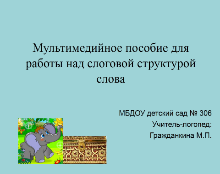 Титульный лист. Инструкция: «Посмотри, перед тобой сундучок с занимательными играми. Откройте его вместе со слонёнком!»№2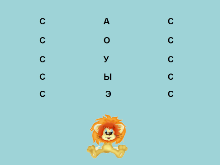 Игра «Научи львёнка читать».Инструкция: «Прочитай слоги вместе с львёнком. Нажимай на букву и смотри что получится».№3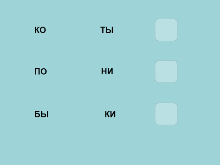 Игра «Что прячут слова?» Инструкция: «Нажимай на первый слог. Прочитай какое слово получилось. Щёлкни по квадратику и узнай кто спрятался за этим словом.»№4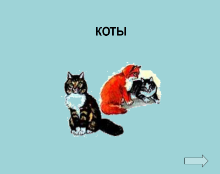 Инструкция: «Посмотри кто это? (коты) Щёлкни по картинке. Что с ней происходит? (она качается). Давай попробуем сказать полным ответом (картинка с котами качается). Сколько в слове коты слогов? (в слове коты два слога) Какой слог ударный? (последний слог в слове коты ударный) Щёлкни по стрелочке в нижнем правом углу и вернись к заданию.»№5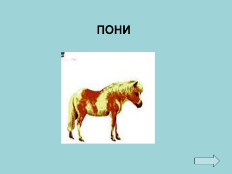 Ответ ребёнка: «Картинка с пони качается. В слове пони два слога. Первый слог в слове ударный.» Ребёнок щёлкает по стрелочке в нижнем правом углу и возвращается к предыдущему заданию.№6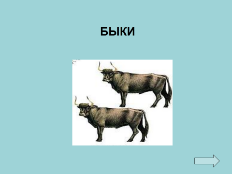 Ответ ребёнка: «Картинка с быками качается. В слове быки два слога. Последний слог ударный.» Ребёнок возвращается к предыдущему заданию по стрелочке.№7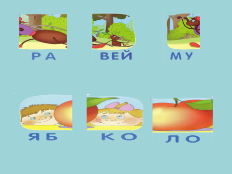 Игра: «Слова рассыпались» Инструкция: «Налетел сильный ураган, слова рассыпались на слоги и перепутались. Наведи в словах порядок и собери картинку правильно. Щёлкай по частям картинки, читай слоги. А теперь прочитай слово целиком. Сколько в слове слогов? Какой слог ударный?»№8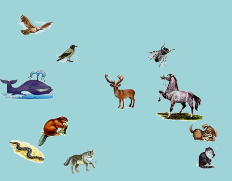 Игра: «Кто как передвигается?»Инструкция: «Выбери понравившуюся картинку, назови её. Скажи, как передвигается? Прохлопай сколько слогов в словах, найди ударный слог. Посмотри, в какие группы объединились предметы? Перечисли их и скажи почему они так называются. (добиваться полных ответов от детей). Ребёнок: «В слове ворона три слога, слог – ро- ударный. Предметы объединились в группы: домашние животные. Называют их так потому, что они живут рядом с человеком и приносят человеку пользу». И так далее по аналогии.